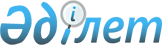 Тарихи өнiм берушiлер арасында 2017 жылға (2-кезең) тарифтік квоталар көлемін бөлуді бекіту туралыҚазақстан Республикасы Ұлттық экономика министрінің 2017 жылғы 11 мамырдағы № 196 бұйрығы. Қазақстан Республикасының Әділет министрлігінде 2017 жылғы 9 маусымда № 15207 болып тіркелді
      "Сауда қызметін реттеу туралы" 2004 жылғы 12 сәуірдегі Қазақстан Республикасы Заңының 16-1-бабының 1-тармағына сәйкес БҰЙЫРАМЫН: 
      1. Қоса беріліп отырған тарихи өнiм берушiлер арасында 2017 жылға (2-кезең) тарифтік квоталар көлемін бөлу бекітілсін. 
      2. Қазақстан Республикасы Ұлттық экономика министрлігінің Сауда қызметін реттеу департаменті заңнамада белгіленген тәртіппен:
      1) осы бұйрықтың Қазақстан Республикасы Әділет министрлігінде мемлекеттік тіркелуін; 
      2) осы бұйрық мемлекеттік тіркелген күннен бастап күнтізбелік он күн ішінде оның қазақ және орыс тілдеріндегі көшірмелерін қағаз және электрондық түрде Қазақстан Республикасының нормативтік құқықтық актілерінің эталондық бақылау банкіне ресми жариялау және қосу үшін "Республикалық құқықтық ақпарат орталығы" шаруашылық жүргізу құқығындағы республикалық мемлекеттік кәсіпорнына жіберуді;
      3) осы бұйрықтың Қазақстан Республикасы Ұлттық экономика министрлігінің интернет-ресурсында орналастырылуын;
      4) осы бұйрық Қазақстан Республикасы Әділет министрлігінде мемлекеттік тіркелгеннен кейін он жұмыс күні ішінде осы тармақтың 1), 2) және 3) тармақшаларында көзделген іс-шаралардың орындалуы туралы мәліметтерді Қазақстан Республикасы Ұлттық экономика министрлігінің Заң департаментіне ұсынуды қамтамасыз етсін.
      3. Осы бұйрықтың орындалуын бақылау жетекшілік ететін Қазақстан Республикасының Ұлттық экономика вице-министріне жүктелсін.
      4. Осы бұйрық оның алғашқы ресми жарияланған күнінен кейін күнтізбелік он күн өткен соң қолданысқа енгізіледі.  Тарихи өнiм берушiлер арасында 2017 жылға (2-кезең) тарифтік квоталар көлемін бөлу 
					© 2012. Қазақстан Республикасы Әділет министрлігінің «Қазақстан Республикасының Заңнама және құқықтық ақпарат институты» ШЖҚ РМК
				
      Қазақстан Республикасының
Ұлттық экономика министрі

Т. Сүлейменов
Қазақстан Республикасы
Ұлттық экономика министрінің
2017 жылғы 11 мамырдағы
№ 196 бұйрығымен бекітілген
Р/с

№
Тарихи өнiм берушiлердің атауы
Тарихи өнiм берушiлердің ЖСН/БСН
Тарихи өнiм берушiлердің ЖСН/БСН
Тонна
1
2
3
3
4
Ірі қара малдың жас немесе тоңазытылған еті (ЕАЭО СЭҚ ТН коды 0201 10 000 1, 0201 20 200 1, 0201 20 300 1, 0201 20 500 1, 0201 20 900 1, 0201 30 000 4 кодтары), ірі қара малдың еті, мұздатылған (ЕАЭО СЭҚ ТН 0202 10 000 1, 0202 20 100 1, 0202 20 300 1, 0202 20 500 1, 0202 20 900 1, 0202 30 100 4, 0202 30 500 4, 0202 30 900 4)
Ірі қара малдың жас немесе тоңазытылған еті (ЕАЭО СЭҚ ТН коды 0201 10 000 1, 0201 20 200 1, 0201 20 300 1, 0201 20 500 1, 0201 20 900 1, 0201 30 000 4 кодтары), ірі қара малдың еті, мұздатылған (ЕАЭО СЭҚ ТН 0202 10 000 1, 0202 20 100 1, 0202 20 300 1, 0202 20 500 1, 0202 20 900 1, 0202 30 100 4, 0202 30 500 4, 0202 30 900 4)
Ірі қара малдың жас немесе тоңазытылған еті (ЕАЭО СЭҚ ТН коды 0201 10 000 1, 0201 20 200 1, 0201 20 300 1, 0201 20 500 1, 0201 20 900 1, 0201 30 000 4 кодтары), ірі қара малдың еті, мұздатылған (ЕАЭО СЭҚ ТН 0202 10 000 1, 0202 20 100 1, 0202 20 300 1, 0202 20 500 1, 0202 20 900 1, 0202 30 100 4, 0202 30 500 4, 0202 30 900 4)
Ірі қара малдың жас немесе тоңазытылған еті (ЕАЭО СЭҚ ТН коды 0201 10 000 1, 0201 20 200 1, 0201 20 300 1, 0201 20 500 1, 0201 20 900 1, 0201 30 000 4 кодтары), ірі қара малдың еті, мұздатылған (ЕАЭО СЭҚ ТН 0202 10 000 1, 0202 20 100 1, 0202 20 300 1, 0202 20 500 1, 0202 20 900 1, 0202 30 100 4, 0202 30 500 4, 0202 30 900 4)
Ірі қара малдың жас немесе тоңазытылған еті (ЕАЭО СЭҚ ТН коды 0201 10 000 1, 0201 20 200 1, 0201 20 300 1, 0201 20 500 1, 0201 20 900 1, 0201 30 000 4 кодтары), ірі қара малдың еті, мұздатылған (ЕАЭО СЭҚ ТН 0202 10 000 1, 0202 20 100 1, 0202 20 300 1, 0202 20 500 1, 0202 20 900 1, 0202 30 100 4, 0202 30 500 4, 0202 30 900 4)
1
"Фирма Рассвет" жауапкершілігі шектеулі серіктестігі
061140012862
061140012862
7 360,292
2
"Фахрад" жауапкершілігі шектеулі серіктестігі
010640005816
010640005816
4 957,815
3
"Заман-PVL" жауапкершілігі шектеулі серіктестігі
070340010515
070340010515
2 777,781
4
"Etalim Group" жауапкершілігі шектеулі серіктестігі
070940016358
070940016358
359,436
5
"САЙАН ТАУ" жауапкершілігі шектеулі серіктестігі
121140002690
121140002690
151,017
6
"FOOD SOLUTIONS KZ" жауапкершілігі шектеулі серіктестігі
131040003151
131040003151
135,783
7
Жеке кәсіпкер "JIRAFFA" КУШПАНОВ ТИМУР СЕРИКОВИЧ
860228300127
860228300127
13,853
8
"PRET-A-MANGIARE" жауапкершілігі шектеулі серіктестігі
100840010620
100840010620
1,398
9
"OCEAN FRESH GROUP" жауапкершілігі шектеулі серіктестігі
150640026563
150640026563
0,113
ЖИЫНЫ
15 757,488
0105 тауар позициясында көрсетілген жас, тоңазытылған немесе мұздатылған үй құсының еті және тағамдық субөнімдері (ЕАЭО СЭҚ ТН коды 0207 14 200 1, 0207 14 600 1)
0105 тауар позициясында көрсетілген жас, тоңазытылған немесе мұздатылған үй құсының еті және тағамдық субөнімдері (ЕАЭО СЭҚ ТН коды 0207 14 200 1, 0207 14 600 1)
0105 тауар позициясында көрсетілген жас, тоңазытылған немесе мұздатылған үй құсының еті және тағамдық субөнімдері (ЕАЭО СЭҚ ТН коды 0207 14 200 1, 0207 14 600 1)
0105 тауар позициясында көрсетілген жас, тоңазытылған немесе мұздатылған үй құсының еті және тағамдық субөнімдері (ЕАЭО СЭҚ ТН коды 0207 14 200 1, 0207 14 600 1)
0105 тауар позициясында көрсетілген жас, тоңазытылған немесе мұздатылған үй құсының еті және тағамдық субөнімдері (ЕАЭО СЭҚ ТН коды 0207 14 200 1, 0207 14 600 1)
1
2
2
3
4
1
"Орал Логистик" жауапкершілігі шектеулі серіктестігі
"Орал Логистик" жауапкершілігі шектеулі серіктестігі
061240003014
12 578,690
2
"Фирма Рассвет" жауапкершілігі шектеулі серіктестігі
"Фирма Рассвет" жауапкершілігі шектеулі серіктестігі
061140012862
9 065,054
3
"Алта-XXI век" жауапкершілігі шектеулі серіктестігі
"Алта-XXI век" жауапкершілігі шектеулі серіктестігі
010540002164
5 776,119
4
"Фахрад" жауапкершілігі шектеулі серіктестігі
"Фахрад" жауапкершілігі шектеулі серіктестігі
010640005816
5 388,730
5
"Голд Фрейк" жауапкершілігі шектеулі серіктестігі
"Голд Фрейк" жауапкершілігі шектеулі серіктестігі
081240010675
4 320,286
6
"Агора-М" жауапкершілігі шектеулі серіктестігі
"Агора-М" жауапкершілігі шектеулі серіктестігі
040140009411
3 473,213
7
"Компания Айс Фуд Астана" жауапкершілігі шектеулі серіктестігі
"Компания Айс Фуд Астана" жауапкершілігі шектеулі серіктестігі
080440022663
3 399,678
8
"Заман-PVL" жауапкершілігі шектеулі серіктестігі
"Заман-PVL" жауапкершілігі шектеулі серіктестігі
070340010515
2 679,607
9
"Алмас-2000" жауапкершілігі шектеулі серіктестігі
"Алмас-2000" жауапкершілігі шектеулі серіктестігі
010340001169
2 556,621
10
"Опт Торг Company plus" жауапкершілігі шектеулі серіктестігі
"Опт Торг Company plus" жауапкершілігі шектеулі серіктестігі
040440009054
2 511,994
11
"Ұлан-Б" жауапкершілігі шектеулі серіктестігі
"Ұлан-Б" жауапкершілігі шектеулі серіктестігі
070340014805
2 237,631
12
"Каскад LLC" жауапкершілігі шектеулі серіктестігі
"Каскад LLC" жауапкершілігі шектеулі серіктестігі
030540008197
2 236,010
13
"Казпродукт-2030" жауапкершілігі шектеулі серіктестігі
"Казпродукт-2030" жауапкершілігі шектеулі серіктестігі
040540000381
1 923,984
14
"Хладоленд" жауапкершілігі шектеулі серіктестігі
"Хладоленд" жауапкершілігі шектеулі серіктестігі
030940005434
1 629,660
15
"Фрост КО" жауапкершілігі шектеулі серіктестігі
"Фрост КО" жауапкершілігі шектеулі серіктестігі
060440012652
1 544,318
16
"PREMIER INTERNATIONAL BUSINESS" жауапкершілігі шектеулі серіктестігі
"PREMIER INTERNATIONAL BUSINESS" жауапкершілігі шектеулі серіктестігі
040940003033
1 347,401
17
"Береке" жауапкершілігі шектеулі серіктестігі
"Береке" жауапкершілігі шектеулі серіктестігі
990640004127
1 299,406
18
"Оптовая Компания" жауапкершілігі шектеулі серіктестігі
"Оптовая Компания" жауапкершілігі шектеулі серіктестігі
041140010357
1 273,335
19
"Прод Сервис Актобе" жауапкершілігі шектеулі серіктестігі
"Прод Сервис Актобе" жауапкершілігі шектеулі серіктестігі
090540002119
1 224,783
20
"ТОРГОВЫЙ ДОМ КАЗРОСС – II" (TRADE HOUSE KAZROS-II) жауапкершілігі шектеулі серіктестігі
"ТОРГОВЫЙ ДОМ КАЗРОСС – II" (TRADE HOUSE KAZROS-II) жауапкершілігі шектеулі серіктестігі
000740001280
1 124,752
21
"СПЕЦНАХ" жауапкершілігі шектеулі серіктестігі
"СПЕЦНАХ" жауапкершілігі шектеулі серіктестігі
081240009691
1 029,458
22
"MEAT&FOOD COMPANY" жауапкершілігі шектеулі серіктестігі
"MEAT&FOOD COMPANY" жауапкершілігі шектеулі серіктестігі
160140008079
1 020,070
23
"G&D FOOD TRADE" жауапкершілігі шектеулі серіктестігі
"G&D FOOD TRADE" жауапкершілігі шектеулі серіктестігі
160140008179
1 020,070
24
"ICEBERG ALMATY" жауапкершілігі шектеулі серіктестігі
"ICEBERG ALMATY" жауапкершілігі шектеулі серіктестігі
010840006455
1 007,916
25
"МЯСНОЙ МАРКЕТ" жауапкершілігі шектеулі серіктестігі
"МЯСНОЙ МАРКЕТ" жауапкершілігі шектеулі серіктестігі
090540010754
1 007,916
26
"АЛТЫН ТАРАЗ ТРЭЙД" жауапкершілігі шектеулі серіктестігі
"АЛТЫН ТАРАЗ ТРЭЙД" жауапкершілігі шектеулі серіктестігі
140140020749
882,250
27
"IVY INTERTRADE" жауапкершілігі шектеулі серіктестігі
"IVY INTERTRADE" жауапкершілігі шектеулі серіктестігі
091040018695
864,994
28
"ECOSEGMENT" жауапкершілігі шектеулі серіктестігі
"ECOSEGMENT" жауапкершілігі шектеулі серіктестігі
130340012005
819,871
29
"Кромэкспо-А" жауапкершілігі шектеулі серіктестігі
"Кромэкспо-А" жауапкершілігі шектеулі серіктестігі
020540000764
786,833
30
"Саңылау" жауапкершілігі шектеулі серіктестігі
"Саңылау" жауапкершілігі шектеулі серіктестігі
081040007476
778,049
31
"POULTRY BREEDER" жауапкершілігі шектеулі серіктестігі
"POULTRY BREEDER" жауапкершілігі шектеулі серіктестігі
160140008228
762,898
32
"Food Expo Service" жауапкершілігі шектеулі серіктестігі
"Food Expo Service" жауапкершілігі шектеулі серіктестігі
060140028073
760,404
33
"НұрҚАЗ ПВ" жауапкершілігі шектеулі серіктестігі
"НұрҚАЗ ПВ" жауапкершілігі шектеулі серіктестігі
090640017894
713,751
34
"FROZEN MEAT" жауапкершілігі шектеулі серіктестігі
"FROZEN MEAT" жауапкершілігі шектеулі серіктестігі
160140008149
680,288
35
"T.S.E. FOOD TRADE" жауапкершілігі шектеулі серіктестігі
"T.S.E. FOOD TRADE" жауапкершілігі шектеулі серіктестігі
160140007963
680,288
36
"С.О.М.И ПЛЮС" жауапкершілігі шектеулі серіктестігі
"С.О.М.И ПЛЮС" жауапкершілігі шектеулі серіктестігі
091040017230
672,380
37
"MEAT TEAM" жауапкершілігі шектеулі серіктестігі
"MEAT TEAM" жауапкершілігі шектеулі серіктестігі
090340003010
612,694
38
"Конкор" жауапкершілігі шектеулі серіктестігі
"Конкор" жауапкершілігі шектеулі серіктестігі
990940003932
588,519
39
"Даррыс" жауапкершілігі шектеулі серіктестігі
"Даррыс" жауапкершілігі шектеулі серіктестігі
110540009589
572,213
40
"ТАРАЗСКИЙ ЛИКЕРО-ВОДОЧНЫЙ ЗАВОД" жауапкершілігі шектеулі серіктестігі
"ТАРАЗСКИЙ ЛИКЕРО-ВОДОЧНЫЙ ЗАВОД" жауапкершілігі шектеулі серіктестігі
110140003406
536,450
41
"Фонд Капитал" жауапкершілігі шектеулі серіктестігі
"Фонд Капитал" жауапкершілігі шектеулі серіктестігі
091140002583
534,375
42
"ICE TRADE" жауапкершілігі шектеулі серіктестігі
"ICE TRADE" жауапкершілігі шектеулі серіктестігі
160140008092
531,281
43
"KESS-ASTANA" жауапкершілігі шектеулі серіктестігі
"KESS-ASTANA" жауапкершілігі шектеулі серіктестігі
121140019020
525,735
44
"ZAMAN" жауапкершілігі шектеулі серіктестігі
"ZAMAN" жауапкершілігі шектеулі серіктестігі
090140017816
420,293
45
"КАРПРОДУКТ-2030" жауапкершілігі шектеулі серіктестігі
"КАРПРОДУКТ-2030" жауапкершілігі шектеулі серіктестігі
080440011777
324,151
46
"Ақтау Инвест Құрылыс 1" жауапкершілігі шектеулі серіктестігі
"Ақтау Инвест Құрылыс 1" жауапкершілігі шектеулі серіктестігі
070640009314
241,717
47
Жеке кәсіпкер Сулейманов Жигерхан Девлетханович
Жеке кәсіпкер Сулейманов Жигерхан Девлетханович
690522399019
228,811
48
"ДАРА ТРЕЙД" жауапкершілігі шектеулі серіктестігі
"ДАРА ТРЕЙД" жауапкершілігі шектеулі серіктестігі
060240018199
115,730
49
"DOREEN" жауапкершілігі шектеулі серіктестігі
"DOREEN" жауапкершілігі шектеулі серіктестігі
020440018565
89,323
ЖИЫНЫ
ЖИЫНЫ
86 400,000
0105 тауар позициясында көрсетілген жас, тоңазытылған немесе мұздатылған үй құсының еті және тағамдық субөнімдері (ЕАЭО СЭҚ ТН коды 0207 13 100 1, 0207 14 100 1, 0207 26 100 1, 0207 27 100 1, 0207 27 300 1, 0207 27 400 1, 0207 27 600 1, 0207 27 700 1, 0207 11 100 1, 0207 11 300 1, 0207 11 900 1, 0207 12 100 1, 0207 12 900 1, 0207 13 200 1, 0207 13 300 1, 0207 13 400 1, 0207 13 500 1, 0207 13 600 1, 0207 13 700 1, 0207 13 910 1, 0207 13 990 1, 0207 14 300 1, 0207 14 400 1, 0207 14 500 1, 0207 14 700 1, 0207 14 910 1, 0207 14 990 1, 0207 24 100 1, 0207 24 900 1, 0207 25 100 1, 0207 25 900 1, 0207 26 200 1, 0207 26 300 1, 0207 26 400 1, 0207 26 500 1, 0207 26 600 1, 0207 26 700 1, 0207 26 800 1, 0207 26 910 1, 0207 26 990 1, 0207 27 200 1, 0207 27 500 1, 0207 27 800 1, 0207 27 910 1, 0207 27 990 1, 0207 41 200 1, 0207 41 300 1, 0207 41 800 1, 0207 42 300 1, 0207 42 800 1, 0207 43 000 1, 0207 44 100 1, 0207 44 210 1, 0207 44 310 1, 0207 44 410 1, 0207 44 510 1, 0207 44 610 1, 0207 44 710 1, 0207 44 810 1, 0207 44 910 1, 0207 44 990 1, 0207 45 100 1, 0207 45 210 1, 0207 45 310 1, 0207 45 410 1, 0207 45 510 1, 0207 45 610 1, 0207 45 710 1, 0207 45 810 1, 0207 45 930 1, 0207 45 950 1, 0207 45 990 1, 0207 51 100 1, 0207 51 900 1, 0207 52 100 1, 0207 52 900 1, 0207 53 000 1, 0207 54 100 1, 0207 54 210 1, 0207 54 310 1, 0207 54 410 1, 0207 54 510 1, 0207 54 610 1, 0207 54 710 1, 0207 54 810 1, 0207 54 910 1, 0207 54 990 1, 0207 55 100 1, 0207 55 210 1, 0207 55 310 1, 0207 55 410 1, 0207 55 510 1, 0207 55 610 1, 0207 55 710 1, 0207 55 810 1, 0207 55 930 1, 0207 55 950 1, 0207 55 990 1, 0207 60 050 1, 0207 60 100 1, 0207 60 210 1, 0207 60 310 1, 0207 60 410 1, 0207 60 510 1, 0207 60 610 1, 0207 60 810 1, 0207 60 910 1, 0207 60 990 1)
0105 тауар позициясында көрсетілген жас, тоңазытылған немесе мұздатылған үй құсының еті және тағамдық субөнімдері (ЕАЭО СЭҚ ТН коды 0207 13 100 1, 0207 14 100 1, 0207 26 100 1, 0207 27 100 1, 0207 27 300 1, 0207 27 400 1, 0207 27 600 1, 0207 27 700 1, 0207 11 100 1, 0207 11 300 1, 0207 11 900 1, 0207 12 100 1, 0207 12 900 1, 0207 13 200 1, 0207 13 300 1, 0207 13 400 1, 0207 13 500 1, 0207 13 600 1, 0207 13 700 1, 0207 13 910 1, 0207 13 990 1, 0207 14 300 1, 0207 14 400 1, 0207 14 500 1, 0207 14 700 1, 0207 14 910 1, 0207 14 990 1, 0207 24 100 1, 0207 24 900 1, 0207 25 100 1, 0207 25 900 1, 0207 26 200 1, 0207 26 300 1, 0207 26 400 1, 0207 26 500 1, 0207 26 600 1, 0207 26 700 1, 0207 26 800 1, 0207 26 910 1, 0207 26 990 1, 0207 27 200 1, 0207 27 500 1, 0207 27 800 1, 0207 27 910 1, 0207 27 990 1, 0207 41 200 1, 0207 41 300 1, 0207 41 800 1, 0207 42 300 1, 0207 42 800 1, 0207 43 000 1, 0207 44 100 1, 0207 44 210 1, 0207 44 310 1, 0207 44 410 1, 0207 44 510 1, 0207 44 610 1, 0207 44 710 1, 0207 44 810 1, 0207 44 910 1, 0207 44 990 1, 0207 45 100 1, 0207 45 210 1, 0207 45 310 1, 0207 45 410 1, 0207 45 510 1, 0207 45 610 1, 0207 45 710 1, 0207 45 810 1, 0207 45 930 1, 0207 45 950 1, 0207 45 990 1, 0207 51 100 1, 0207 51 900 1, 0207 52 100 1, 0207 52 900 1, 0207 53 000 1, 0207 54 100 1, 0207 54 210 1, 0207 54 310 1, 0207 54 410 1, 0207 54 510 1, 0207 54 610 1, 0207 54 710 1, 0207 54 810 1, 0207 54 910 1, 0207 54 990 1, 0207 55 100 1, 0207 55 210 1, 0207 55 310 1, 0207 55 410 1, 0207 55 510 1, 0207 55 610 1, 0207 55 710 1, 0207 55 810 1, 0207 55 930 1, 0207 55 950 1, 0207 55 990 1, 0207 60 050 1, 0207 60 100 1, 0207 60 210 1, 0207 60 310 1, 0207 60 410 1, 0207 60 510 1, 0207 60 610 1, 0207 60 810 1, 0207 60 910 1, 0207 60 990 1)
0105 тауар позициясында көрсетілген жас, тоңазытылған немесе мұздатылған үй құсының еті және тағамдық субөнімдері (ЕАЭО СЭҚ ТН коды 0207 13 100 1, 0207 14 100 1, 0207 26 100 1, 0207 27 100 1, 0207 27 300 1, 0207 27 400 1, 0207 27 600 1, 0207 27 700 1, 0207 11 100 1, 0207 11 300 1, 0207 11 900 1, 0207 12 100 1, 0207 12 900 1, 0207 13 200 1, 0207 13 300 1, 0207 13 400 1, 0207 13 500 1, 0207 13 600 1, 0207 13 700 1, 0207 13 910 1, 0207 13 990 1, 0207 14 300 1, 0207 14 400 1, 0207 14 500 1, 0207 14 700 1, 0207 14 910 1, 0207 14 990 1, 0207 24 100 1, 0207 24 900 1, 0207 25 100 1, 0207 25 900 1, 0207 26 200 1, 0207 26 300 1, 0207 26 400 1, 0207 26 500 1, 0207 26 600 1, 0207 26 700 1, 0207 26 800 1, 0207 26 910 1, 0207 26 990 1, 0207 27 200 1, 0207 27 500 1, 0207 27 800 1, 0207 27 910 1, 0207 27 990 1, 0207 41 200 1, 0207 41 300 1, 0207 41 800 1, 0207 42 300 1, 0207 42 800 1, 0207 43 000 1, 0207 44 100 1, 0207 44 210 1, 0207 44 310 1, 0207 44 410 1, 0207 44 510 1, 0207 44 610 1, 0207 44 710 1, 0207 44 810 1, 0207 44 910 1, 0207 44 990 1, 0207 45 100 1, 0207 45 210 1, 0207 45 310 1, 0207 45 410 1, 0207 45 510 1, 0207 45 610 1, 0207 45 710 1, 0207 45 810 1, 0207 45 930 1, 0207 45 950 1, 0207 45 990 1, 0207 51 100 1, 0207 51 900 1, 0207 52 100 1, 0207 52 900 1, 0207 53 000 1, 0207 54 100 1, 0207 54 210 1, 0207 54 310 1, 0207 54 410 1, 0207 54 510 1, 0207 54 610 1, 0207 54 710 1, 0207 54 810 1, 0207 54 910 1, 0207 54 990 1, 0207 55 100 1, 0207 55 210 1, 0207 55 310 1, 0207 55 410 1, 0207 55 510 1, 0207 55 610 1, 0207 55 710 1, 0207 55 810 1, 0207 55 930 1, 0207 55 950 1, 0207 55 990 1, 0207 60 050 1, 0207 60 100 1, 0207 60 210 1, 0207 60 310 1, 0207 60 410 1, 0207 60 510 1, 0207 60 610 1, 0207 60 810 1, 0207 60 910 1, 0207 60 990 1)
0105 тауар позициясында көрсетілген жас, тоңазытылған немесе мұздатылған үй құсының еті және тағамдық субөнімдері (ЕАЭО СЭҚ ТН коды 0207 13 100 1, 0207 14 100 1, 0207 26 100 1, 0207 27 100 1, 0207 27 300 1, 0207 27 400 1, 0207 27 600 1, 0207 27 700 1, 0207 11 100 1, 0207 11 300 1, 0207 11 900 1, 0207 12 100 1, 0207 12 900 1, 0207 13 200 1, 0207 13 300 1, 0207 13 400 1, 0207 13 500 1, 0207 13 600 1, 0207 13 700 1, 0207 13 910 1, 0207 13 990 1, 0207 14 300 1, 0207 14 400 1, 0207 14 500 1, 0207 14 700 1, 0207 14 910 1, 0207 14 990 1, 0207 24 100 1, 0207 24 900 1, 0207 25 100 1, 0207 25 900 1, 0207 26 200 1, 0207 26 300 1, 0207 26 400 1, 0207 26 500 1, 0207 26 600 1, 0207 26 700 1, 0207 26 800 1, 0207 26 910 1, 0207 26 990 1, 0207 27 200 1, 0207 27 500 1, 0207 27 800 1, 0207 27 910 1, 0207 27 990 1, 0207 41 200 1, 0207 41 300 1, 0207 41 800 1, 0207 42 300 1, 0207 42 800 1, 0207 43 000 1, 0207 44 100 1, 0207 44 210 1, 0207 44 310 1, 0207 44 410 1, 0207 44 510 1, 0207 44 610 1, 0207 44 710 1, 0207 44 810 1, 0207 44 910 1, 0207 44 990 1, 0207 45 100 1, 0207 45 210 1, 0207 45 310 1, 0207 45 410 1, 0207 45 510 1, 0207 45 610 1, 0207 45 710 1, 0207 45 810 1, 0207 45 930 1, 0207 45 950 1, 0207 45 990 1, 0207 51 100 1, 0207 51 900 1, 0207 52 100 1, 0207 52 900 1, 0207 53 000 1, 0207 54 100 1, 0207 54 210 1, 0207 54 310 1, 0207 54 410 1, 0207 54 510 1, 0207 54 610 1, 0207 54 710 1, 0207 54 810 1, 0207 54 910 1, 0207 54 990 1, 0207 55 100 1, 0207 55 210 1, 0207 55 310 1, 0207 55 410 1, 0207 55 510 1, 0207 55 610 1, 0207 55 710 1, 0207 55 810 1, 0207 55 930 1, 0207 55 950 1, 0207 55 990 1, 0207 60 050 1, 0207 60 100 1, 0207 60 210 1, 0207 60 310 1, 0207 60 410 1, 0207 60 510 1, 0207 60 610 1, 0207 60 810 1, 0207 60 910 1, 0207 60 990 1)
0105 тауар позициясында көрсетілген жас, тоңазытылған немесе мұздатылған үй құсының еті және тағамдық субөнімдері (ЕАЭО СЭҚ ТН коды 0207 13 100 1, 0207 14 100 1, 0207 26 100 1, 0207 27 100 1, 0207 27 300 1, 0207 27 400 1, 0207 27 600 1, 0207 27 700 1, 0207 11 100 1, 0207 11 300 1, 0207 11 900 1, 0207 12 100 1, 0207 12 900 1, 0207 13 200 1, 0207 13 300 1, 0207 13 400 1, 0207 13 500 1, 0207 13 600 1, 0207 13 700 1, 0207 13 910 1, 0207 13 990 1, 0207 14 300 1, 0207 14 400 1, 0207 14 500 1, 0207 14 700 1, 0207 14 910 1, 0207 14 990 1, 0207 24 100 1, 0207 24 900 1, 0207 25 100 1, 0207 25 900 1, 0207 26 200 1, 0207 26 300 1, 0207 26 400 1, 0207 26 500 1, 0207 26 600 1, 0207 26 700 1, 0207 26 800 1, 0207 26 910 1, 0207 26 990 1, 0207 27 200 1, 0207 27 500 1, 0207 27 800 1, 0207 27 910 1, 0207 27 990 1, 0207 41 200 1, 0207 41 300 1, 0207 41 800 1, 0207 42 300 1, 0207 42 800 1, 0207 43 000 1, 0207 44 100 1, 0207 44 210 1, 0207 44 310 1, 0207 44 410 1, 0207 44 510 1, 0207 44 610 1, 0207 44 710 1, 0207 44 810 1, 0207 44 910 1, 0207 44 990 1, 0207 45 100 1, 0207 45 210 1, 0207 45 310 1, 0207 45 410 1, 0207 45 510 1, 0207 45 610 1, 0207 45 710 1, 0207 45 810 1, 0207 45 930 1, 0207 45 950 1, 0207 45 990 1, 0207 51 100 1, 0207 51 900 1, 0207 52 100 1, 0207 52 900 1, 0207 53 000 1, 0207 54 100 1, 0207 54 210 1, 0207 54 310 1, 0207 54 410 1, 0207 54 510 1, 0207 54 610 1, 0207 54 710 1, 0207 54 810 1, 0207 54 910 1, 0207 54 990 1, 0207 55 100 1, 0207 55 210 1, 0207 55 310 1, 0207 55 410 1, 0207 55 510 1, 0207 55 610 1, 0207 55 710 1, 0207 55 810 1, 0207 55 930 1, 0207 55 950 1, 0207 55 990 1, 0207 60 050 1, 0207 60 100 1, 0207 60 210 1, 0207 60 310 1, 0207 60 410 1, 0207 60 510 1, 0207 60 610 1, 0207 60 810 1, 0207 60 910 1, 0207 60 990 1)
1
2
2
3
4
1
"Фахрад" жауапкершілігі шектеулі серіктестігі
"Фахрад" жауапкершілігі шектеулі серіктестігі
010640005816
2 697,048
2
"Ұлан-Б" жауапкершілігі шектеулі серіктестігі
"Ұлан-Б" жауапкершілігі шектеулі серіктестігі
070340014805
1 758,187
3
"ПРЕСТИЖ" жауапкершілігі шектеулі серіктестігі
"ПРЕСТИЖ" жауапкершілігі шектеулі серіктестігі
990240000566
1 388,065
4
Жеке кәсіпкер Сулейманов Жигерхан Девлетханович
Жеке кәсіпкер Сулейманов Жигерхан Девлетханович
690522399019
746,784
5
"Ақтау Инвест Құрылыс 1" жауапкершілігі шектеулі серіктестігі
"Ақтау Инвест Құрылыс 1" жауапкершілігі шектеулі серіктестігі
070640009314
645,516
6
"БАЛ-ЮН" жауапкершілігі шектеулі серіктестігі
"БАЛ-ЮН" жауапкершілігі шектеулі серіктестігі
981040002823
406,076
7
Жеке кәсіпкер Ремез Евгений Иванович
Жеке кәсіпкер Ремез Евгений Иванович
821220350412
244,584
8
"Оптовая Компания" жауапкершілігі шектеулі серіктестігі
"Оптовая Компания" жауапкершілігі шектеулі серіктестігі
041140010357
168,135
9
Жеке кәсіпкер "МАК-МАСТЕР" Маковик Николай Владимирович
Жеке кәсіпкер "МАК-МАСТЕР" Маковик Николай Владимирович
731031301160
39,962
10
"Агора-М" жауапкершілігі шектеулі серіктестігі
"Агора-М" жауапкершілігі шектеулі серіктестігі
040140009411
4,173
11
"ESTAU COMPANY" жауапкершілігі шектеулі серіктестігі
"ESTAU COMPANY" жауапкершілігі шектеулі серіктестігі
040740007544
1,324
12
"IMPORT LOGISTICS" жауапкершілігі шектеулі серіктестігі
"IMPORT LOGISTICS" жауапкершілігі шектеулі серіктестігі
851020400014
0,074
13
"FINE FOOD" жауапкершілігі шектеулі серіктестігі
"FINE FOOD" жауапкершілігі шектеулі серіктестігі
100740007786
0,072
ЖИЫНЫ
ЖИЫНЫ
8 100,000